 Year 12 English Standard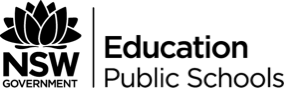 Paragraph writing with PEEALPEEAL… What is it? Why do we use it?A five step process to writing an essay paragraph in response to any question! It’s a helpful structure to answer a complicated questionIntroducing PEEAL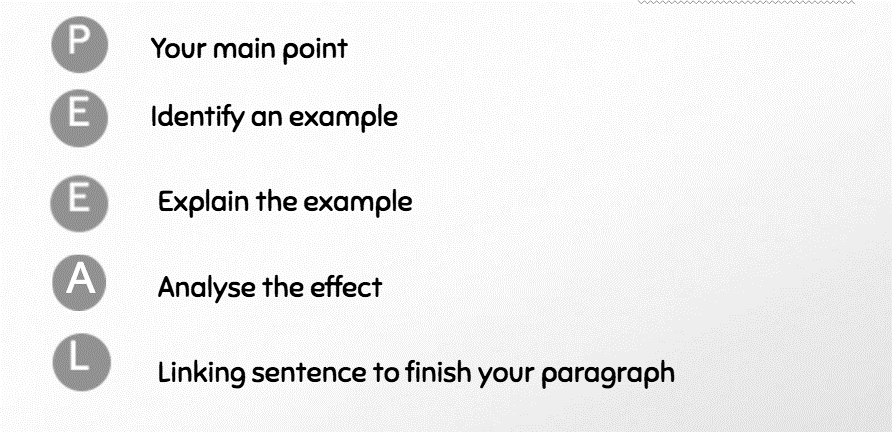 Un-PEEAL-ing the process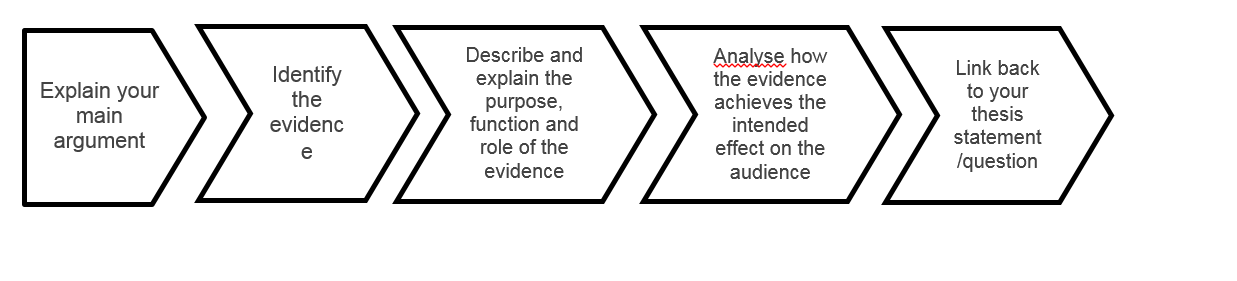 PEEAL in action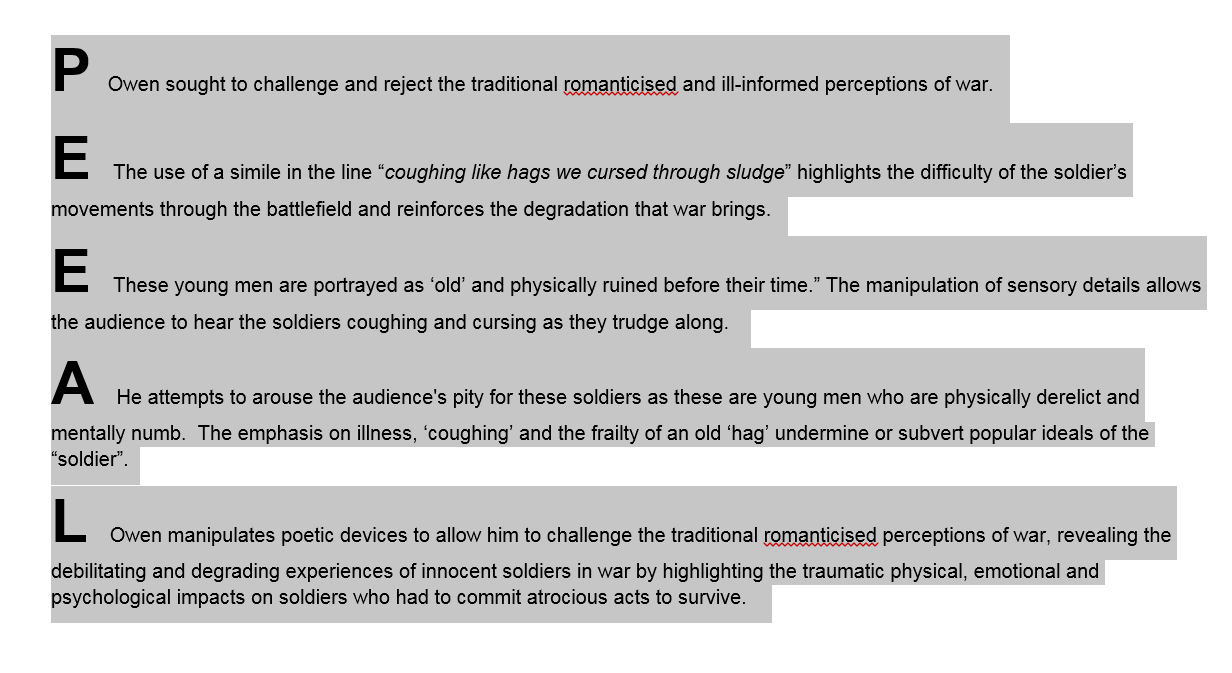 